ТРЕБОВАНИЯ К ОФОРМЛЕНИЮ МАТЕРИАЛОВ1. Объем – 2 или 3 полные страницы (не более 3-х пустых строк в конце материала). 2. Требования к тексту:– текстовый редактор – MS Word 6.0 и выше. Формат страницы – А4. Поля: 35 мм – сверху,  – справа, слева, снизу. Шрифт – 12 пт, гарнитура – Times New Roman, межстрочный интервал – одинарный, абзацный отступ 0,8 см (запрещается установка абзацного отступа пробелами). Висячая строка не допускается. Текст – тщательно вычитан и отредактирован. Ответственность за содержание несут авторы и их научные руководители.Каждая из перечисленных ниже строк – с абзацного отступа, с выравниванием по левому краю и без точки в конце:– в первой строке индекс УДК (обязательно!). При отсутствии материалы будут отклонены;– пустая строка;– инициалы и фамилия автора (шрифт полужирный, прописные буквы);– город, краткое наименование учреждения (по Уставу);– научный руководитель – фамилия и инициалы, уч. степень, уч. звание;– пустая строка;– название материалов (шрифт полужирный, прописные буквы) (если название из нескольких строк, то без знаков переноса).Текст – после пропуска строки с абзацного отступа с обязательным выравниванием по ширине и автоматической расстановкой переносов. Не допускается более одного пробела между словами в тексте.Формулы и символы набираются с использованием встроенного редактора формул текстового редактора Word.Различать использование знака дефиса «-» и знака тире «–».Таблицы и рисунки идут по тексту только в черно-белом исполнении (шрифт ). Не допускается изображение рисунков и таблиц, превышающих вышеуказанные параметры страницы. Рисунок размещается строго по центру страницы (без абзацного отступа). Подпись к рисунку располагают под рисунком, выравнивают по центру (без абзацного отступа), (шрифт 11 pt).Подпись к таблице делается перед таблицей и выравнивается по левому краю без абзацного отступа. Между подписью к таблице и самой таблицей делается отступ 6 пт. Если в тексте таблица только одна, то она не нумеруется. Также делается ссылка в тексте на таблицу (непосредственно перед ней).При необходимости в конце приводят список использованных источников: – через строку от текста слова «СПИСОК ИСПОЛЬЗОВАННЫХ ИСТОЧНИКОВ» (прописные, от центра), далее через строку только источники, на которые есть ссылки, в порядке их появления; сведения о каждом источнике с абзацного отступа строго по действующему ГОСТ 7.1. Ссылки на источники даются в тексте в квадратных скобках [2, с. 35]. Не допускаются подстрочные ссылки и колонтитулы.Запрещается нумерация страниц.ПРИМЕР ОФОРМЛЕНИЯ МАТЕРИАЛОВУДК 555.111И.О. ФАМИЛИЯБрест, БрГУ имени А.С. ПушкинаНаучный руководитель – И.О. Фамилия, канд. пед. наук, доцентНАЗВАНИЕ МАТЕРИАЛОВПРОДОЛЖЕНИЕ НАЗВАНИЯТекст ------------------------------------------------------.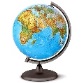 Рисунок 1 – Название рисунка Таблица – Название таблицы (отступ 6 пт)СПИСОК ИСПОЛЬЗОВАННЫХ ИСТОЧНИКОВ________________________________ ._______________________________